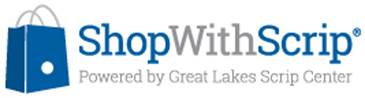 Thank you to all of you that have already signed up with Great Lakes Scripts. As we continue the transition, we wanted to provide additional details about how you can set up online payment, called PrestoPay through which your order payment would transfer securely via ACH electronic debit.  If you haven’t already signed up, go to shopwithscrip.com and enter our school code  (E33D216655877).To enroll in PrestoPay you’ll need your bank account number and routing number, along with the account holder information. Once you submit those, in 1-2 days Great Lakes will make two small deposits in your account for verification. At that time, you will need to log back in to shop.shopwithscrip.com and enter those two small amounts to receive an approval code, which you will then send to your coordinator Amanda or Erin. PrestoPay will be activated for your account upon coordinator approval.To further ensure the security of your account, your PrestoPay account will be secured by a 4-digit PIN number you choose when you create your account. Keep that safe to ensure no else can place orders in your name.Each time you use PrestoPay, a small, $0.15 charge will be added at checkout. But even if you enroll in PrestoPay, you can choose to pay with PrestoPay or by check each time you checkout.If you have any problems signing up for PrestoPay, please let us know or you can call the GLSC Customer Support Team at 1.800.727.4715 and choose option 3 for assistance.As always, if you have any questions or concerns, please don't hesitate to let us know. Thank you for your continued support of this program. 